BRISTOL EARLY YEARS & CHILDCARE SERVICE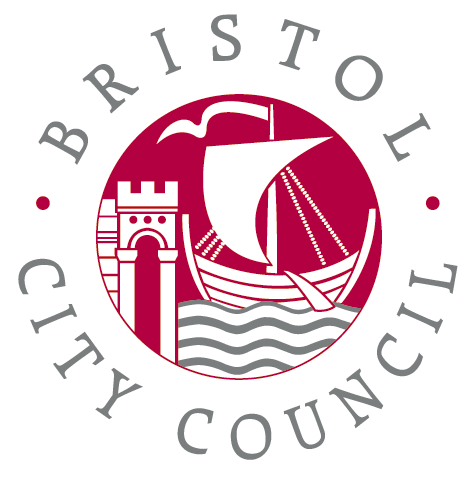 Note of VisitNote of VisitNote of VisitNote of VisitNote of VisitNote of VisitSetting: Date:Date:Date:Duration (hrs):Duration (hrs):Visitor:Role:Person Visited:Role:Person Visited:Role:Person Visited:Role:Bristol Standard Please circleYes/NoPathway 1 or 2Bristol Standard Please circleYes/NoPathway 1 or 2PurposeAutumn/Winter 2021 QIF Zoom/Phone Call/Visit Update on statutory training attended since last QIF (Paediatric First Aid and Safeguarding/Child Protection)Review of previous actions  PurposeAutumn/Winter 2021 QIF Zoom/Phone Call/Visit Update on statutory training attended since last QIF (Paediatric First Aid and Safeguarding/Child Protection)Review of previous actions  PurposeAutumn/Winter 2021 QIF Zoom/Phone Call/Visit Update on statutory training attended since last QIF (Paediatric First Aid and Safeguarding/Child Protection)Review of previous actions  PurposeAutumn/Winter 2021 QIF Zoom/Phone Call/Visit Update on statutory training attended since last QIF (Paediatric First Aid and Safeguarding/Child Protection)Review of previous actions  PurposeAutumn/Winter 2021 QIF Zoom/Phone Call/Visit Update on statutory training attended since last QIF (Paediatric First Aid and Safeguarding/Child Protection)Review of previous actions  PurposeAutumn/Winter 2021 QIF Zoom/Phone Call/Visit Update on statutory training attended since last QIF (Paediatric First Aid and Safeguarding/Child Protection)Review of previous actions  Main focus of visit:An opportunity for professional practice development through observing and articulating the learning of children. Consideration of Bristol Assessment Guidance and assessment in your setting.Main focus of visit:An opportunity for professional practice development through observing and articulating the learning of children. Consideration of Bristol Assessment Guidance and assessment in your setting.Main focus of visit:An opportunity for professional practice development through observing and articulating the learning of children. Consideration of Bristol Assessment Guidance and assessment in your setting.Main focus of visit:An opportunity for professional practice development through observing and articulating the learning of children. Consideration of Bristol Assessment Guidance and assessment in your setting.Main focus of visit:An opportunity for professional practice development through observing and articulating the learning of children. Consideration of Bristol Assessment Guidance and assessment in your setting.Main focus of visit:An opportunity for professional practice development through observing and articulating the learning of children. Consideration of Bristol Assessment Guidance and assessment in your setting.Progress and impact of actions from previous visit and/or action plan if appropriateProgress and impact of actions from previous visit and/or action plan if appropriateProgress and impact of actions from previous visit and/or action plan if appropriateProgress and impact of actions from previous visit and/or action plan if appropriateProgress and impact of actions from previous visit and/or action plan if appropriateProgress and impact of actions from previous visit and/or action plan if appropriateReview of previous actions:Update on statutory training attended since last QIF (Paediatric First Aid and Safeguarding/Child Protection)Review of previous actions:Update on statutory training attended since last QIF (Paediatric First Aid and Safeguarding/Child Protection)Review of previous actions:Update on statutory training attended since last QIF (Paediatric First Aid and Safeguarding/Child Protection)Review of previous actions:Update on statutory training attended since last QIF (Paediatric First Aid and Safeguarding/Child Protection)Review of previous actions:Update on statutory training attended since last QIF (Paediatric First Aid and Safeguarding/Child Protection)Review of previous actions:Update on statutory training attended since last QIF (Paediatric First Aid and Safeguarding/Child Protection)Questions to consider:Questions to consider:Questions to consider:Questions to consider:Questions to consider:Questions to consider: How confident are you and your team in describing children’s learning and progress as part of ongoing professional dialogue?Rehearsing the narrative and telling their story – EYs Leader and Lead Teacher practice discussion. Use the attached prompt sheet to have a go at talking about a child and their learning. The discussion could also include a brief joint observation of the child if appropriate and possible. How confident are you and your team in describing children’s learning and progress as part of ongoing professional dialogue?Rehearsing the narrative and telling their story – EYs Leader and Lead Teacher practice discussion. Use the attached prompt sheet to have a go at talking about a child and their learning. The discussion could also include a brief joint observation of the child if appropriate and possible. How confident are you and your team in describing children’s learning and progress as part of ongoing professional dialogue?Rehearsing the narrative and telling their story – EYs Leader and Lead Teacher practice discussion. Use the attached prompt sheet to have a go at talking about a child and their learning. The discussion could also include a brief joint observation of the child if appropriate and possible. How confident are you and your team in describing children’s learning and progress as part of ongoing professional dialogue?Rehearsing the narrative and telling their story – EYs Leader and Lead Teacher practice discussion. Use the attached prompt sheet to have a go at talking about a child and their learning. The discussion could also include a brief joint observation of the child if appropriate and possible. How confident are you and your team in describing children’s learning and progress as part of ongoing professional dialogue?Rehearsing the narrative and telling their story – EYs Leader and Lead Teacher practice discussion. Use the attached prompt sheet to have a go at talking about a child and their learning. The discussion could also include a brief joint observation of the child if appropriate and possible. How confident are you and your team in describing children’s learning and progress as part of ongoing professional dialogue?Rehearsing the narrative and telling their story – EYs Leader and Lead Teacher practice discussion. Use the attached prompt sheet to have a go at talking about a child and their learning. The discussion could also include a brief joint observation of the child if appropriate and possible.How are you and your team reflecting on assessment processes in light of the new Statutory EYFS? What changes might you be making to your assessment processes?Consideration of Bristol Assessment Guidance and Summative Pathway. An opportunity to look at together, discuss and clarify.Which of the following are you using at your setting?Development Matters           Birth to Five Matters           OPAL              OtherHow are you and your team reflecting on assessment processes in light of the new Statutory EYFS? What changes might you be making to your assessment processes?Consideration of Bristol Assessment Guidance and Summative Pathway. An opportunity to look at together, discuss and clarify.Which of the following are you using at your setting?Development Matters           Birth to Five Matters           OPAL              OtherHow are you and your team reflecting on assessment processes in light of the new Statutory EYFS? What changes might you be making to your assessment processes?Consideration of Bristol Assessment Guidance and Summative Pathway. An opportunity to look at together, discuss and clarify.Which of the following are you using at your setting?Development Matters           Birth to Five Matters           OPAL              OtherHow are you and your team reflecting on assessment processes in light of the new Statutory EYFS? What changes might you be making to your assessment processes?Consideration of Bristol Assessment Guidance and Summative Pathway. An opportunity to look at together, discuss and clarify.Which of the following are you using at your setting?Development Matters           Birth to Five Matters           OPAL              OtherHow are you and your team reflecting on assessment processes in light of the new Statutory EYFS? What changes might you be making to your assessment processes?Consideration of Bristol Assessment Guidance and Summative Pathway. An opportunity to look at together, discuss and clarify.Which of the following are you using at your setting?Development Matters           Birth to Five Matters           OPAL              OtherHow are you and your team reflecting on assessment processes in light of the new Statutory EYFS? What changes might you be making to your assessment processes?Consideration of Bristol Assessment Guidance and Summative Pathway. An opportunity to look at together, discuss and clarify.Which of the following are you using at your setting?Development Matters           Birth to Five Matters           OPAL              OtherWhat further steps might you need to take with your team to effectively implement the revised EYFS Statutory Framework?What further steps might you need to take with your team to effectively implement the revised EYFS Statutory Framework?What further steps might you need to take with your team to effectively implement the revised EYFS Statutory Framework?What further steps might you need to take with your team to effectively implement the revised EYFS Statutory Framework?What further steps might you need to take with your team to effectively implement the revised EYFS Statutory Framework?What further steps might you need to take with your team to effectively implement the revised EYFS Statutory Framework?Links for further support: Bristol Early Years Website Bristol Early Years | A source of information, guidance and support for the Early Years community in Bristol Family support services:  North Bristol CCs    Home - NBCC (northbristolcc.org.uk)  South Bristol CC Welcome - South Bristol Children's Centres (southbristolcc.org.uk) East Bristol CC HOME | Ebcc (eastbristolchildrenscentre.co.uk) Central Bristol CC   Parenting and 1:1 Family Support - St. Pauls Nursery School and Children’s Centre (stpaulschildrenscentre.co.uk)    The Bristol Standard The Bristol Standard | Bristol Early Years Network CPD Area Networks | Bristol Early Years Bristol Early Years Teaching Hub CPD www.beytc.co.ukStatutory framework for the early years foundation stage (publishing.service.gov.uk) Birth to 5 Matters Development Matters - Non-statutory curriculum guidance for the early years foundation stage (publishing.service.gov.uk)OPAL website - https://beya.org.uk/professional-development/opal/about-opal/ Password: BEYA2021OPAL video - https://vimeo.com/524393841 Password: assessment21Bristol Assessment Guidance | Bristol Early YearsBristol Early Years Characteristics of Effective Learning | Bristol Early YearsLocal area PVI Managers cluster meetings: Lead teachers, please share dates for your next meetingLinks for further support: Bristol Early Years Website Bristol Early Years | A source of information, guidance and support for the Early Years community in Bristol Family support services:  North Bristol CCs    Home - NBCC (northbristolcc.org.uk)  South Bristol CC Welcome - South Bristol Children's Centres (southbristolcc.org.uk) East Bristol CC HOME | Ebcc (eastbristolchildrenscentre.co.uk) Central Bristol CC   Parenting and 1:1 Family Support - St. Pauls Nursery School and Children’s Centre (stpaulschildrenscentre.co.uk)    The Bristol Standard The Bristol Standard | Bristol Early Years Network CPD Area Networks | Bristol Early Years Bristol Early Years Teaching Hub CPD www.beytc.co.ukStatutory framework for the early years foundation stage (publishing.service.gov.uk) Birth to 5 Matters Development Matters - Non-statutory curriculum guidance for the early years foundation stage (publishing.service.gov.uk)OPAL website - https://beya.org.uk/professional-development/opal/about-opal/ Password: BEYA2021OPAL video - https://vimeo.com/524393841 Password: assessment21Bristol Assessment Guidance | Bristol Early YearsBristol Early Years Characteristics of Effective Learning | Bristol Early YearsLocal area PVI Managers cluster meetings: Lead teachers, please share dates for your next meetingLinks for further support: Bristol Early Years Website Bristol Early Years | A source of information, guidance and support for the Early Years community in Bristol Family support services:  North Bristol CCs    Home - NBCC (northbristolcc.org.uk)  South Bristol CC Welcome - South Bristol Children's Centres (southbristolcc.org.uk) East Bristol CC HOME | Ebcc (eastbristolchildrenscentre.co.uk) Central Bristol CC   Parenting and 1:1 Family Support - St. Pauls Nursery School and Children’s Centre (stpaulschildrenscentre.co.uk)    The Bristol Standard The Bristol Standard | Bristol Early Years Network CPD Area Networks | Bristol Early Years Bristol Early Years Teaching Hub CPD www.beytc.co.ukStatutory framework for the early years foundation stage (publishing.service.gov.uk) Birth to 5 Matters Development Matters - Non-statutory curriculum guidance for the early years foundation stage (publishing.service.gov.uk)OPAL website - https://beya.org.uk/professional-development/opal/about-opal/ Password: BEYA2021OPAL video - https://vimeo.com/524393841 Password: assessment21Bristol Assessment Guidance | Bristol Early YearsBristol Early Years Characteristics of Effective Learning | Bristol Early YearsLocal area PVI Managers cluster meetings: Lead teachers, please share dates for your next meetingLinks for further support: Bristol Early Years Website Bristol Early Years | A source of information, guidance and support for the Early Years community in Bristol Family support services:  North Bristol CCs    Home - NBCC (northbristolcc.org.uk)  South Bristol CC Welcome - South Bristol Children's Centres (southbristolcc.org.uk) East Bristol CC HOME | Ebcc (eastbristolchildrenscentre.co.uk) Central Bristol CC   Parenting and 1:1 Family Support - St. Pauls Nursery School and Children’s Centre (stpaulschildrenscentre.co.uk)    The Bristol Standard The Bristol Standard | Bristol Early Years Network CPD Area Networks | Bristol Early Years Bristol Early Years Teaching Hub CPD www.beytc.co.ukStatutory framework for the early years foundation stage (publishing.service.gov.uk) Birth to 5 Matters Development Matters - Non-statutory curriculum guidance for the early years foundation stage (publishing.service.gov.uk)OPAL website - https://beya.org.uk/professional-development/opal/about-opal/ Password: BEYA2021OPAL video - https://vimeo.com/524393841 Password: assessment21Bristol Assessment Guidance | Bristol Early YearsBristol Early Years Characteristics of Effective Learning | Bristol Early YearsLocal area PVI Managers cluster meetings: Lead teachers, please share dates for your next meetingLinks for further support: Bristol Early Years Website Bristol Early Years | A source of information, guidance and support for the Early Years community in Bristol Family support services:  North Bristol CCs    Home - NBCC (northbristolcc.org.uk)  South Bristol CC Welcome - South Bristol Children's Centres (southbristolcc.org.uk) East Bristol CC HOME | Ebcc (eastbristolchildrenscentre.co.uk) Central Bristol CC   Parenting and 1:1 Family Support - St. Pauls Nursery School and Children’s Centre (stpaulschildrenscentre.co.uk)    The Bristol Standard The Bristol Standard | Bristol Early Years Network CPD Area Networks | Bristol Early Years Bristol Early Years Teaching Hub CPD www.beytc.co.ukStatutory framework for the early years foundation stage (publishing.service.gov.uk) Birth to 5 Matters Development Matters - Non-statutory curriculum guidance for the early years foundation stage (publishing.service.gov.uk)OPAL website - https://beya.org.uk/professional-development/opal/about-opal/ Password: BEYA2021OPAL video - https://vimeo.com/524393841 Password: assessment21Bristol Assessment Guidance | Bristol Early YearsBristol Early Years Characteristics of Effective Learning | Bristol Early YearsLocal area PVI Managers cluster meetings: Lead teachers, please share dates for your next meetingLinks for further support: Bristol Early Years Website Bristol Early Years | A source of information, guidance and support for the Early Years community in Bristol Family support services:  North Bristol CCs    Home - NBCC (northbristolcc.org.uk)  South Bristol CC Welcome - South Bristol Children's Centres (southbristolcc.org.uk) East Bristol CC HOME | Ebcc (eastbristolchildrenscentre.co.uk) Central Bristol CC   Parenting and 1:1 Family Support - St. Pauls Nursery School and Children’s Centre (stpaulschildrenscentre.co.uk)    The Bristol Standard The Bristol Standard | Bristol Early Years Network CPD Area Networks | Bristol Early Years Bristol Early Years Teaching Hub CPD www.beytc.co.ukStatutory framework for the early years foundation stage (publishing.service.gov.uk) Birth to 5 Matters Development Matters - Non-statutory curriculum guidance for the early years foundation stage (publishing.service.gov.uk)OPAL website - https://beya.org.uk/professional-development/opal/about-opal/ Password: BEYA2021OPAL video - https://vimeo.com/524393841 Password: assessment21Bristol Assessment Guidance | Bristol Early YearsBristol Early Years Characteristics of Effective Learning | Bristol Early YearsLocal area PVI Managers cluster meetings: Lead teachers, please share dates for your next meetingActions	Actions	Actions	WhoWhoBy WhenThe following actions were discussed and agreed: The following actions were discussed and agreed: The following actions were discussed and agreed: Additional Notes:Additional Notes:Additional Notes:Additional Notes:Additional Notes:Additional Notes:Copy to:Copy to:Date:Date:Date:Date:SettingSettingLA Foundation Years Consultant/Area LeadLA Foundation Years Consultant/Area LeadOther Please stateOther Please state